      Компания Индекс Экспресс выражает Вам свое уважение и сообщает следующее:«Индекс Экспресс» предлагает вам услугу по оказанию логистики малых и габаритных грузов на территории Кыргызстана    Наша компания является образцом нового поколения и современного подхода в осуществлении курьерской службы. В построении своего бизнеса, мы руководствуемся уникальными принципами, которые так необходимы в обеспечении безопасной, конфиденциальной доставки вашего товара. Наша команда всегда готова к взаимовыгодному сотрудничеству и партнерству. Мы открыты для всех, кто поддерживает наши идеи и цели, а также принципы в осуществлении бизнеса.    Индекс Экспресс является лидером экспресс-доставки и логистики, предлагая своим клиентам полный спектр решений в области логистики в Кыргызской Республике. Коммерческое предложениеГ.Бишкек 01.07.2021Прейскурант автодоставки корреспонденций в регионы!Время доставки: в течении 24 часов Прейскурант авиадоставки корреспонденций в регионы!Время доставки: (день в день)Большие и габаритные грузы рассматриваются курьерами индивидуально.Кыргыз Республикасы«Индекс Экспресс» ЖЧКБишкек ш.ул.Турусбекова 124тел. +996558660090e-mail: indexpress66gmail.comсайт: index.kg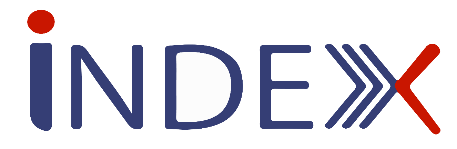 Кыргыская РеспубликаОсОО «Индекс Экспресс»г. Бишкекул.Турусбекова 124тел. +996558660090e-mail: indexpress66gmail.comсайт: index.kg№НаправленияДо 1 кгДо 5 кгДо 10 кгДо 15 кг15+1 кг1г. Ош25030035040010 сом2Фурхат25030035040010 сом 3Жапалак25030035040010 сом4Кара-Суу26030035040010 сом5Озгон26030035040010 сом 6Кара-Кулжа26030035040010 сом7Ноокат26030035040010 сом8Араван26030035040010 сом9Алай, Гульчо26030035040010 сом10г. Джалал-Абад25030035040010 сом11Токтогул26030035040010 сом12Кара-куль26030035040010 сом13Базар-Коргон26030035040010 сом14Сузак26030035040010 сом15Ноокен26030035040010 сом16Масы26030035040010 сом17Кочкор-ата26030035040010 сом18Таш-Комур26030035040010 сом19Аксы26030035040010 сом20Ала Бука26030035040010 сом21Шамалды-Сай26030035040010 сом22Майлуу- Суу26030035040010 сом23Казарман35040045050010 сом24г. Каракол25030035040010 сом25Чолпон-ата25030035040010 сом26Бостери26030035040010 сом27Туп26030035040010 сом28Тон26030035040010 сом29Балыкчы26030035040010 сом30Каджи-сай26030035040010 сом31Боконбаева26030035040010 сом32Кызыл Суу26030035040010 сом 33г. Баткен30035040045010 сом34Кызыл-кия26030035040010 сом 35Кадамжай26030035040010 сом36Сулукту30035040045010 сом37Исфана30035040045010 сом38Айдаркен26030035040010 сом39Лейлек30035040045010 сом40г. Талас25030035035010 сом41Бакай-Ата26030035035010 сом42Манас26030035035010 сом43Кызыл-Адыр26030035035010 сом44Покровка35035040045010 сом45г. Нарын25030035035010 сом46Кочкор26030035040010 сом47Ат-Баши26030035040010 сом48Ак-Таала26030035040010 сом49г. Кара-Балта25030035035010 сом50Беловодский25025035035010 сом51Ново-Николаевка25030035040010 сом52Сокулук25030030035010 сом53Военно-Антоновка25030035035010 сом54Новопавловка25030035035010 сом55Григорьевка25030035035010 сом56Шопоков25030035035010 сом57Александровка25030035035010 сом58Романовка25030035035010 сом59Петровка25030035035010 сом60Кант25030035035010 сом61Новопакровка25030035035010 сом62Киргшелк35035040045010 сом63Токмок25030035035010 сом64Ивановка26030035035010 сом65Кемин26030035040010 сомНаправленияавидоставкиот двери до двериСвыше 1 кгЗа каждый + кг1г. Бишкек6002002г. Ош6002003г. Жалал Абад7002004г. Баткен700200